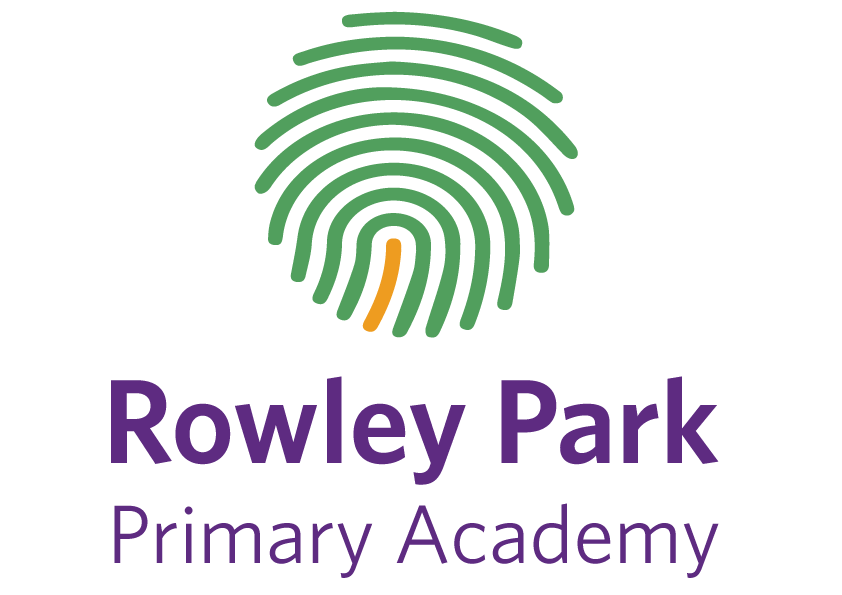       Rowley Park Academy                                                  		     Nursery Application FormChild’s detailsChild’s legal full name:Date of birth:Child’s Address:Is your child a twin/multiple birth?    Y / NIs the child in the care of the local authority?  Y / NDoes your child have a statutory statement of educational need or Education, Health and Care Plan?Details of person completing this formParental Responsibility?  Y / NRelationship to Child: Full Name:Address: (if different)Contact Number:Email Address:Hours RequiredWill your child receive funding for:       15 hours free Nursery Education  30 hours free Nursery Education (working parents – evidence of award required).Signature:                                                                                                               Date: